21st September 2017Dear Parent/Carer,Red Hall School Tour Monday 25th September 9am OR 3.20pmAs mentioned in the important dates letter, issued on 20th July.  Miss Snowdon will be offing a tour of the school, giving you the opportunity to see your child hard at work.  You will be given the chance to see how the school has changed over time and look at the displays in your children’s classroom.We will walk around the school, see your child at work (on the 9am visit)We recognise that some parents maybe ex pupils or if your child (ren) are in Early Years / KS1, you may never have seen the rest of the school before. Times of visits are: 9am OR 3.20pmYours faithfully,Miss L SnowdonAssistant Deputy Headteacher21st September 2017Dear Parent/Carer,Red Hall School Tour Monday 25th September 9am OR 3.20pmAs mentioned in the important dates letter, issued on 20th July.  Miss Snowdon will be offing a tour of the school, giving you the opportunity to see your child hard at work.  You will be given the chance to see how the school has changed over time and look at the displays in your children’s classroom.We will walk around the school, see your child at work (on the 9am visit)We recognise that some parents maybe ex pupils or if your child (ren) are in Early Years / KS1, you may never have seen the rest of the school before. Times of visits are: 9am OR 3.20pmYours faithfully,Miss L SnowdonAssistant Deputy Headteacher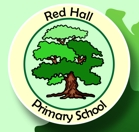 